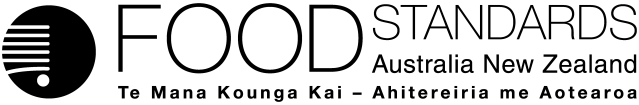 Food Standards (Application A1266 – Endo-1,4-beta-xylanase from GM Trichoderma reesei (gene donor: Fusarium verticillioides) as a processing aid) VariationThe Board of Food Standards Australia New Zealand gives notice of the making of this variation under section 92 of the Food Standards Australia New Zealand Act 1991.  The variation commences on the date specified in clause 3 of this variation.23 November 2023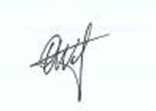 Owen Walsh, Section Manager – Standards ManagementDelegate of the Board of Food Standards Australia New ZealandNote:  This variation will be published in the Commonwealth of Australia Gazette No. FSC 163 on 30 November 2023. This means that this date is the gazettal date for the purposes of clause 3 of the variation. 1	NameThis instrument is the Food Standards (Application A1266 – Endo-1,4-beta-xylanase from GM Trichoderma reesei (gene donor: Fusarium verticillioides) as a processing aid) Variation.2	Variation to a Standard in the Australia New Zealand Food Standards CodeThe Schedule varies a Standard in the Australia New Zealand Food Standards Code.3	CommencementThe variation commences on the date of gazettal.ScheduleSchedule 18—Processing aids [1]	Subsection S18—9(3) (table)	Insert:Endo-1,4-β-xylanase, protein engineered variant, (EC 3.2.1.8) sourced from Trichoderma reesei, containing the endo-1,4-ß-xylanase gene from Fusarium verticillioidesFor use in starch processing and the production of potable alcoholGMP